 Tartare de Saumon Frais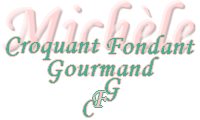  Pour 2 Croquant-Gourmands :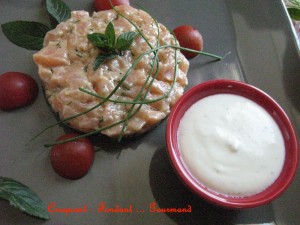 Pour le saumon :
- 300 g de filet de saumon
- 3 càs d'huile d'olive
- 4 càs de jus de citron
- 1 càs de moutarde
- 1 càc d'aneth ciselé 
- sel & poivre du moulin
Pour la crème :
-100 g de crème 
- 6 càs de jus de citron
- sel & poivre du moulinLe Saumon :Découper le saumon en petits dés très fin.Préparer la marinade en mélangeant la moutarde, le jus de citron, l'huile et l'aneth. Assaisonner.Ajouter la marinade dans le saumon. Mélanger, filmer et mettre au frais pendant au-moins 2 heures. :Battre la crème comme pour une Chantilly en ajoutant le jus de citron.Assaisonner suivant le goût. J'ai rajouté une petite pincée de sel aux herbesRéserver au frais.Le Dressage :Dresser sur une assiette, la moitié du saumon à l'aide d'un cercle.Décorer à volonté.Servir bien frais.